Publicado en  el 05/07/2016 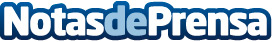 Teemu Suninen y Mikko Markkula alcanzan su quinta victoria consecutiva en el WRC2El Škoda Fabia R5 consigue su quinta victoria consecutiva en el WRC2. El rally, disputado en las pistas de grava del pintoresco Maurian Lake District, fue difícil de superar en cuanto a emoción
Datos de contacto:Nota de prensa publicada en: https://www.notasdeprensa.es/teemu-suninen-y-mikko-markkula-alcanzan-su_1 Categorias: Internacional Nacional Automovilismo Industria Automotriz http://www.notasdeprensa.es